       OBECNÍ   ÚŘAD  MALENOVICE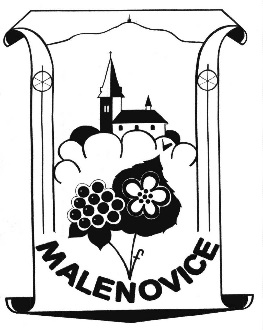    Malenovice 85   739 11 Frýdlant nad OstravicíŽ Á D O S To  VYDÁNÍ ROZHODNUTÍ PRO POVOLENÍ ZVLÁŠTNÍHO UŽÍVÁNÍ POZEMNÍ KOMUNIKACENa základě ust. § 25 odst. 6 písm. c), d), e) zákona č. 13/1997 Sb., o pozemních komunikacích, ve znění pozdějších předpisů a ust. § 40 odst. 5 vyhlášky 104/1997 Sb., kterou se provádí zákon o pozemních komunikacích, žádám Obecní úřad Malenovice o vydání rozhodnutí pro povolení zvláštního užívání pozemní komunikace.-  provedení překopu-  provedení protlaku-  ostatní (uvést)....................................................ŽADATEL (u stavebních prací zhotovitel): a) je-li jím fyzická osoba Jméno a příjmení .........................................................................................................................Adresa trvalého bydliště .............................................................................................................Datum narození .............................. telefon ...................................... e-mail: ………………………….b) je-li jím právnická osoba Obchodní jméno .........................................................................................................................Sídlo ....................................................................................................IČ .....................................Telefon .................................. e-mail: …………….......…………….Ve věci zastoupený vyplňuje se pouze, pokud se žadatel nechá v řízení zastupovat a zmocněnec doloží plnou moc podepsanou žadatelem. Identifikační údaje se uvedou v rozsahu předchozího bodu a) pro fyzickou osobu, b) právnickou osobu...........................................................................................................................................................................................................................................................................................................Pracovník odpovědný za průběh zvláštního užívání:Jméno a příjmení .........................................................................................................................Adresa trvalého bydliště .............................................................................................................Datum narození .............................. telefon ...................................... e-mail: ………………………….u právnických osobObchodní jméno .........................................................................................................................Sídlo ....................................................................................................IČ .....................................Telefon .................................. e-mail: …………….......…………….Účel zvláštního užíváníz důvodu pokládky (uvést druh inženýrské sítě) ..................................................................................v rámci stavby (akce) .....................................................................................................................Název stavby: Přesné určení místa zvláštního užívání - překopu, protlaku (staničení pozemní komunikace, čísla pozemkových parcel, u domu č. p. apod.):č. silnice - parcelní. č. pozemku, k. ú.   -  v místě (uvést staničení silnice či místopisný průběh) .............. - ........................................... -  ...................................................................................... .............. - ........................................... -  ...................................................................................... .............. - ........................................... -  ...................................................................................... Zahájení prací: ................................................    Ukončení prací: ........................................Pravomocné stavební povolení vydané:Kým:    .........................................................................................................................Č. j.  :   .............................................              Ze dne:  ...................................................Překop bude prováděn:po polovinách vozovky za částečné uzavírky silničního provozunajednou za úplné uzavírky silničního provozuPři úplné uzavírce silničního provozu:délka uzavřeného úseku: .............................................návrh trasy objížďky: ...................................................délka objížďky: ............................................................Povinné přílohy:  Souhlas vlastníka pozemní komunikacePlatná plná moc (v případě zastupování žadatele), obsahující zákonné náležitosti určené v ustanovení § 33 zákona č. 500/2004 Sb. správní řád.Výkres přehledné situace s vyznačeným průběhem vedení. Úseky, kde bude vedení umístěno v silničním pozemku, na něm nebo na mostních objektech, budou v situaci zvýrazněny. Při úplné uzavírce situační mapa s vyznačením uzavírky a objížďky.Odhadovaný vliv zvláštního užívání (popřípadě ruchu tímto užíváním vyvolaného) na bezpečnost a plynulost provozu na dotčeném úseku komunikace a návrh na řešení vzniklé situace.Povolení k provozování předmětu činnosti v rámci zvláštního užívání, pokud je takové povolení zapotřebí podle zvláštních předpisů.Stanovisko dotčených správních úřadů, pokud je to zapotřebí podle zvláštních předpisů.V………………………….         dne……………….                  Podpis žadatele: …………………………..UpozorněníŽádost o povolení zvláštního užívání komunikace předkládá silničnímu správnímu úřadu ten,
v jehož zájmu nebo kvůli jehož činnosti má být zvláštní užívání komunikace povoleno, tj. vlastník inženýrské sítě. Lhůty pro vydání správního rozhodnutí se řídí zákonem. č. 500/2004 Sb., Správní řád).Dle ust. § 2 zákona č. 634/2004 Sb., o správních poplatcích, ve znění pozdějších předpisů, položky sazebníku č. 36 písm. a), podléhá vydání rozhodnutí zvláštního užívání silnice správnímu poplatku na dobu platnosti   - 10 dní a na dobu kratší než 10 dní                     100,- Kč   - 6 měsíců a na dobu kratší než 6 měsíců            500,- Kč   - delší než 6 měsíců                                              1 000,- Kč